Publicado en Madrid el 25/07/2019 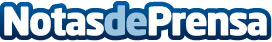 Cómo liderar empresas en tiempos de incertidumbre gracias a un ‘Tamagotchi’ desarrollado por AiwinLa digitalización, cambios organizativos, inestabilidad política, reformas legales y regulatorias son algunos factores que introducen volatilidad e incertidumbre en las empresasDatos de contacto:Redacción91 411 58 68Nota de prensa publicada en: https://www.notasdeprensa.es/como-liderar-empresas-en-tiempos-de Categorias: Nacional Juegos Emprendedores E-Commerce Recursos humanos Dispositivos móviles Digital http://www.notasdeprensa.es